基本信息基本信息 更新时间：2024-05-18 21:11  更新时间：2024-05-18 21:11  更新时间：2024-05-18 21:11  更新时间：2024-05-18 21:11 姓    名姓    名叶政清叶政清年    龄35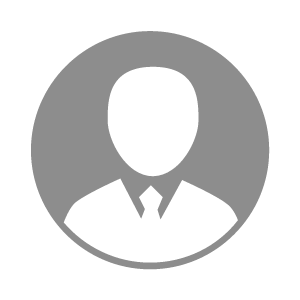 电    话电    话下载后可见下载后可见毕业院校西南民族大学邮    箱邮    箱下载后可见下载后可见学    历本科住    址住    址广西桂林广西桂林期望月薪面议求职意向求职意向生产经理/主管,畜牧场场长生产经理/主管,畜牧场场长生产经理/主管,畜牧场场长生产经理/主管,畜牧场场长期望地区期望地区广东省|广西省广东省|广西省广东省|广西省广东省|广西省教育经历教育经历就读学校：西南民族大学 就读学校：西南民族大学 就读学校：西南民族大学 就读学校：西南民族大学 就读学校：西南民族大学 就读学校：西南民族大学 就读学校：西南民族大学 工作经历工作经历工作单位：福建傲芯种业科技集团有限公司 工作单位：福建傲芯种业科技集团有限公司 工作单位：福建傲芯种业科技集团有限公司 工作单位：福建傲芯种业科技集团有限公司 工作单位：福建傲芯种业科技集团有限公司 工作单位：福建傲芯种业科技集团有限公司 工作单位：福建傲芯种业科技集团有限公司 自我评价自我评价擅长数据分析，工作积极，作风务实，能够主动承接重点工作落地，对工作开展具备自己的思考和独当一面的能力。擅长数据分析，工作积极，作风务实，能够主动承接重点工作落地，对工作开展具备自己的思考和独当一面的能力。擅长数据分析，工作积极，作风务实，能够主动承接重点工作落地，对工作开展具备自己的思考和独当一面的能力。擅长数据分析，工作积极，作风务实，能够主动承接重点工作落地，对工作开展具备自己的思考和独当一面的能力。擅长数据分析，工作积极，作风务实，能够主动承接重点工作落地，对工作开展具备自己的思考和独当一面的能力。擅长数据分析，工作积极，作风务实，能够主动承接重点工作落地，对工作开展具备自己的思考和独当一面的能力。擅长数据分析，工作积极，作风务实，能够主动承接重点工作落地，对工作开展具备自己的思考和独当一面的能力。其他特长其他特长